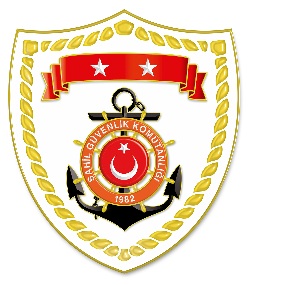 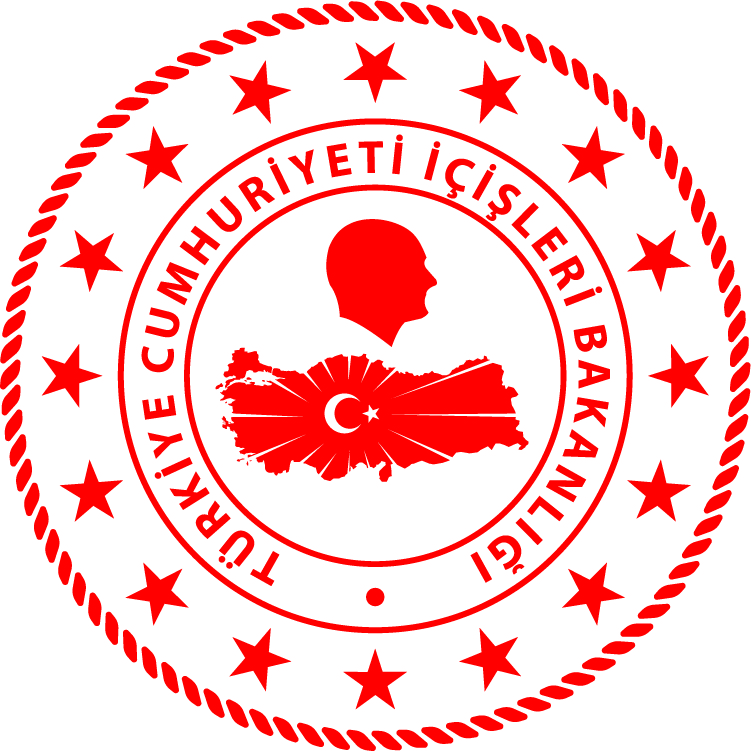 Ege Bölgesi S.NUTARİHTESPİTUYGULANAN İDARİ PARA CEZASI MİKTARI (TL)CEZANIN KESİLDİĞİİL/İLÇE-MEVKİİAÇIKLAMA116 Mayıs 2022Yasak sahada su ürünleri avcılığı yapmak (9 işlem)İZMİR/Bostanlı14.480Toplam 12 işlemde 25.622 TL idari para cezası uygulanmıştır.216 Mayıs 2022Gerçek kişiler için su ürünleri ruhsat tezkeresi olmamakİZMİR/Çiğli5.943Toplam 12 işlemde 25.622 TL idari para cezası uygulanmıştır.316 Mayıs 2022Gerçek kişiler için su ürünleri ruhsat tezkeresini yeniletmemekİZMİR/Çiğli1.485Toplam 12 işlemde 25.622 TL idari para cezası uygulanmıştır.416 Mayıs 202212 metre altı balıkçı teknesinde modifiye edilmiş donanım bulundurmakİZMİR/Güzelbahçe3.714Toplam 12 işlemde 25.622 TL idari para cezası uygulanmıştır.